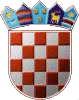 REPUBLIKA HRVATSKAKRAPINSKO ZAGORSKA ŽUPANIJA      OPĆINA VELIKO TRGOVIŠĆE                             OPĆINSKO VIJEĆEKLASA: 021-01/18-01/20				OBJAVA  52A/2018UR.BROJ:2197/05-05-18- 2                              Veliko Trgovišće, 29.11.2018.g.Na temelju članka 95. stavak 1. Zakona o komunalnom gospodarstvu („Narodne novine“ broj 68/18) i članka   35. Statuta općine Veliko Trgovišće („Službeni glasnik KZŽ“ broj:  23/09., 8/13. i 6/18. )  Općinsko vijeće općine Veliko Trgovišće na  9. sjednici održanoj dana   29.studenog  2018. godine donijelo jeO D L U K Uo  komunalnoj naknadiI   OSNOVNE ODREDBEČlanak 1.Ovom Odlukom utvrđuju se naselja u općini Veliko Trgovišće (u daljnjem tekstu: Općina)  u kojima se naplaćuje komunalna naknada, svrha komunalne naknade, područja zona,    koeficijenti zona (Kz), koeficijenti namjene (Kn), rok plaćanja komunalne naknade, nekretnine važne za Općinu koje se u potpunosti ili djelomično oslobađaju od plaćanja komunalne naknade, obveznici i obveza plaćanja komunalne naknade, obračun komunalne naknade, uvjeti zbog kojih se u pojedinačnim slučajevima može odobriti potpuno ili djelomično oslobođenje od obveze plaćanja komunalne naknade, rješenje o komunalnoj naknadi. II  SVRHA KOMUNALNE NAKNADEČlanak 2.Komunalna naknada je prihod proračuna Općine, a plaća se za održavanje komunalne infrastrukture.  Koristi se za:financiranje održavanja i građenja komunalne infrastrukture,financiranje građenja i održavanja objekata predškolskog, školskoga, zdravstvenog i socijalnog sadržaja, javnih građevina sportske i kulturne namjene te poboljšanja energetske učinkovitosti zgrada u vlasništvu    Općine ako se time ne dovodi u pitanje mogućnost održavanja i građenja komunalne infrastrukture. Članak 3. Komunalna naknada plaća se za:stambeni prostor,poslovni prostor, garažni prostor, građevinsko zemljište koje služi za obavljanje poslovne djelatnosti,neizgrađeno građevinsko zemljište.  Komunalna naknada plaća se za nekretnine   koje se nalaze na području na kojem se najmanje obavljaju komunalne djelatnosti održavanja nerazvrstanih cesta i održavanja javne rasvjete i koje su opremljene najmanje pristupnom cestom, niskonaponskom električnom mrežom i vodom prema mjesnim prilikama te čini sastavni dio infrastrukture Općine.Građevinskim zemljištem koje služi obavljanju poslovne djelatnosti smatra se zemljište koje se nalazi unutar ili izvan granica građevinskog područja, a na kojemu se obavlja poslovna djelatnost. Neizgrađenim građevinskim zemljištem smatra se zemljište koje se nalazi unutar granica građevinskog područja na kojemu se u skladu s propisima kojima se uređuje prostorno uređenje i gradnja mogu graditi zgrade stambene ili poslovne namjene, a na kojemu nije izgrađena zgrada ili na kojemu postoji privremena građevina za čiju izgradnju nije potrebna građevinska dozvola. Neizgrađenim građevinskim zemljištem smatra se i zemljište na kojemu se nalazi ruševina zgrade.  III OBVEZNICI PLAĆANJA KOMUNALNE NAKNADEČlanak 4.Komunalnu naknadu plaća vlasnik, odnosno korisnik nekretnine iz članka 3. ove Odluke. Korisnik nekretnine iz prethodnog stavka ovog članka plaća komunalnu naknadu ako: je na njega obveza plaćanja te naknade prenesena pisanim ugovorom nekretninu koristi bez pravnog osnova ili  se ne može utvrditi vlasnik. Vlasnik nekretnine solidarno jamči za plaćanje komunalne naknade ako je obveza plaćanja te naknade prenesena na korisnika nekretnine pisanim ugovorom.IV  OBVEZA PLAĆANJA KOMUNALNE NAKNADEČlanak 5.Obveza plaćanja komunalne naknade nastaje:  danom izvršnosti uporabne dozvole, odnosno danom početka korištenja nekretnine koja se koristi bez uporabne dozvole danom sklapanja ugovora kojim se stječe vlasništvo ili pravo korištenja nekretnine danom pravomoćnosti odluke tijela javne vlasti kojim se stječe vlasništvo nekretnine danom početka korištenja nekretnine koja se koristi bez pravne osnove. Obveznik plaćanja komunalne naknade dužan je u roku od 15 dana od dana nastanka obveze plaćanja komunalne naknade, promjene osobe obveznika ili promjene drugih podataka bitnih za utvrđivanje obveze plaćanja komunalne naknade (promjena obračunske površine nekretnine ili promjena namjene nekretnine), nadležnom upravnom tijelu prijaviti  nastanak te obveze, odnosno promjenu tih podataka.   Ako obveznik plaćanja komunalne naknade ne prijavi obvezu plaćanja komunalne naknade, promjenu osobe obveznika ili promjenu drugih podataka bitnih za utvrđivanje obveze plaćanja komunalne naknade u propisanom roku, dužan je platiti komunalnu naknadu od dana nastanka obveze. V PODRUČJA ZONAČlanak 6. Područja zona na području Općine u kojima se naplaćuje komunalna naknada određuju se s obzirom na uređenost i opremljenost područja komunalnom infrastrukturom.  Prva zona je područje naselja Veliko Trgovišće koje je najbolje uređeno i opremljeno komunalnom infrastrukturom. Na području Općine utvrđuju se sljedeće zone:I ZONA :   Družilovec, Dubrovčan, Jalšje, Jezero Klanječko osim dijela koji pripada u II zonu, Ravnice, Veliko Trgovišće sa pripadajućim ulicama i  trgovima, Vilanci, 	II ZONA : Bezavina, Domahovo, Jezero Klanječko – kućni brojevi 4 do uključivo kbr.15,  Mrzlo Polje, Požarkovec,  Strmec, Vižovlje,  Zelengaj, Turnišće Klanječko, Velika Erpenja. VI    KOEFICIJENTI ZONAČlanak 7.Koeficijenti zona (Kz) iznose :	- I zona                 Kz      1					- II zona                Kz      0,85.VII   KOEFICIJENTI NAMJENEČlanak 8.Koeficijent namjene (Kn) ovisno o vrsti nekretnine i djelatnosti koja se obavlja, iznosi za: 1. stambeni prostor 1,00 2. garažni prostor 1,00 3. poslovni prostor koji služi za proizvodne djelatnosti 		- poslovni i proizvodni prostor  površine do 500 m2                    1,5		- svaki daljnji m2 iznad 500 m2                                                     1	            -  skladišni prostor                                                                          1 5.   poslovni prostori koji  služi za djelatnosti koje nisu proizvodne:   trgovačke djelatnosti	                       -   poslovni i prodajni prostor površine do 1000 m2                            5                       -   svaki daljnji  m2  iznad 1000  do 2000 m2                                       4                           -   svaki daljnji m 2  iznad 2000  m2                                                     3		- skladišni prostor  							1,5	-  ugostiteljske i turističke djelatnosti		- objekti namijenjeni seoskom turizmu 				1		- ostali ugostiteljski objekti                                                               5	-    poslovni prostori   koje koriste obrti, poduzeća i ostala slobodna zanimanja	    koja se bave sljedećim djelatnostima - financijske djelatnosti (poslovne banke, štedionice, mjenjačnice)	  - djelatnosti osiguranja			- djelatnost prometa i veza, komunalne djelatnosti,- benzinske postaje,   prodaja igara na sreću, odvjetnici, javni bilježnici, privatni zdravstveni  djelatnici, ljekarne, zlatarne                             7	6. građevinske djelatnosti                                                                             37. uslužne djelatnosti i ostali poslovni prostori   koje koriste obrti, poduzeća i ostala slobodna zanimanja koja se bave svim ostalim djelatnostima koje nisu navedene pod točkama 1.- 6. ovog članka te poslovni prostori koji nemaju namjene i nisu dati u najam                                                                                                          58. građevinsko zemljište koje služi obavljanju poslovne djelatnosti:   - za proizvodne djelatnosti   0,1- za trgovačke djelatnosti      0,25- za ugostiteljske i turističke djelatnosti          - zemljište uz objekte   namijenjene seoskom turizmu    0,01          - zemljište uz ostale ugostiteljske objekte                       0,70- za zemljište koje  koriste obrti, poduzeća i ostala slobodna zanimanja	  koja se bave  financijskom djelatnošću, djelatnošću osiguranja, prometa i veza, komunalnom djelatnošću, benzinske postaje,   prodaja igara na sreću, odvjetnički i javnobilježnički uredi,   privatni zdravstveni  djelatnici, ljekarne, zlatarne                                 0,70- za građevinske djelatnosti                                                        0,30- za uslužne i sve ostale djelatnosti                                            0,509. neizgrađeno građevinsko zemljište 0,05.  Za poslovni se prostor i građevinsko zemljište koje služi obavljanju poslovne djelatnosti, u slučaju kad se poslovna djelatnost ne obavlja više od šest mjeseci u kalendarskoj godini, koeficijent namjene za period nekorištenja  umanjuje  za 50%, ali ne može biti manji od 1,00 za poslovni prostor, odnosno  0,05  za neizgrađeno građevinsko zemljište. VIII  ROK PLAĆANJAČlanak 9. Komunalna naknada plaća se  do:  15. travnja, 15. lipnja, 15. rujna i 15.prosinca   tekuće   kalendarske godine temeljem dostavljenih naloga za plaćanje. Članak 10. 	Kontrolu naplate komunalne naknade kao i ovrhu provodi Jedinstveni upravni odjel Općine  na način i po postupku propisanom zakonom kojim se utvrđuje opći odnos između poreznih obveznika i poreznih tijela koja primjenjuju propise o porezima i drugih javnim davanjima, ako Zakonom o komunalnom gospodarstvu nije propisano drugačije. IX OSLOBOĐENJE OD PLAĆANJA KOMUNALNE NAKNADEČlanak 11. Od plaćanja komunalne naknade u potpunosti se oslobađaju slijedeće nekretnine:1.  koje se koriste za djelatnost javnog predškolskog i osnovnoškolskog  obrazovanja,      2.  koje koriste ustanove zdravstvene zaštite i socijalne skrbi u vlasništvu države i županije,3.  koje se upotrebljavaju za djelatnost vatrogasnih službi, 4. javna skloništa i drugi prostori za sklanjanja i zbrinjavanje stanovništva, civilnu zaštitu, za potrebe obrane i unutarnjih poslova,5.  koje služe vjerskim zajednicama za obavljanje njihove vjerske   djelatnosti,6.  građevinska zemljišta na kojima su spomen-obilježja i spomen-područja,   7. zatvoreni ili otvoreni prostori namijenjeni stočarstvu, 8. zemljišta i zgrade koje koriste tijela državne uprave, jedinice lokalne i područne (regionalne)samouprave  9. poduzetnici, obrtnici, vlasnici novootvorenih pogona i seoska domaćinstva uključena u program pružanja usluga seoskog turizma, u prvoj godini poslovanja na području Općine,10. stambeni prostor koji koriste  invalidi domovinskog rata, roditelji, supružnici i djeca  poginulog branitelja11.     koje su ovom Odlukom utvrđene kao važne za Općinu, jer se njihovo održavanje financira iz proračuna Općine, uz uvjet da te nekretnine njihovi korisnici ne daju u najam, podnajam, zakup, podzakup ili na privremeno korištenje.Članak 12.Kao nekretnine iz točke 11.prethodnog članka utvrđuju se:zemljišta i prostori koji služe  u sportske i rekreacijske svrheobjekti koje Općina daje na korištenje, upravljanje ili održavanje vlastitim trgovačkim društvima odnosno   udrugama s područja Općine, osim poslovnog prostora unutar tih objekata koji se daje u zakup ili podzakupjavne prometne površine, groblja, parkovi i zelene površine u vlasništvu Općine.Članak 13. Na zahtjev vlasnika odnosno korisnika  za tekuću  će se godinu osloboditi plaćanja komunalne naknade:osobe koje ostvaruju pravo na socijalnu skrb,osobe kojima prihod po članu domaćinstva u prethodnoj godini ne prelazi  1.400,00       kn mjesečno,osobe starije od 65 godina, kojima prihod po članu domaćinstva ne prelazi  1.600,00     kn mjesečno,   a u domaćinstvu nemaju drugih članova sposobnih za  privređivanje,invalidne osobe kojima je  utvrđen invaliditet najmanje 70% , ako u domaćinstvu nemaju drugih članova sposobnim za privređivanje, a prihod po članu domaćinstva u prethodnoj godini ne prelazi   1.800,00   kn  mjesečno.samohrani roditelj sa malodobnom djecom, ako u  domaćinstvu nema drugih članova sposobnih za privređivanje, a prihod po članu domaćinstva u prethodnoj godini ne prelazi   2.000,00 kn mjesečno,osobe kojim je na nekretnini uslijed elementarne nepogode ili druge nezgode nastala šteta koja višestruko premašuje iznos komunalne naknade za sve objekte u vlasništvu – posjedu.Nesposobnim za privređivanje, u smislu stavka 1. ovog članka,  smatraju se djeca do navršenih 18 godina starosti odnosno dok se nalaze na redovnom školovanju, osobe kojima je  od strane nadležnog tijela utvrđena nesposobnost za rad i privređivanje, osobe starije od 65 godina.Odbit će se zahtjev za oslobođenjem  obveze plaćanja komunalne naknade ako se tijekom postupka utvrdi da je stvarno stanje kućanstva  ( broj članova, prihod i dr.) bitno drugačije od priložene dokumentacije odnosno izjave. Članak 14.Rješenje o   oslobađanju od obveze plaćanja komunalne naknade, za tekuću godinu, donosi  Jedinstveni upravni odjel, po zahtjevu obveznika uz priložene dokaze o ostvarivanju tog prava sukladno odredbama ove Odluke. Oslobođenje obveznika moguće je za nekretninu u kojoj obveznik stanuje tijekom čitave godine odnosno gdje ima prijavljeno mjesto prebivališta.Dokaz u smislu   stavka  prvog ovog članka smatra se: rješenje Centra za socijalnu skrb , uvjerenje Ministarstva financija – porezne uprave o visini ostvarenog dohotka u prethodnoj godini, osobna iskaznica, akt nadležnog tijela o utvrđivanju invaliditeta,  izjava podnositelja zahtjeva te drugi dokazi prema  ocjeni službene osobe, potrebni za utvrđivanje činjeničnog stanja. X  ODLUKA O ODREĐIVANJU VRIJEDNOSTI BODA KOMUNALNE NAKNADEČlanak 15.Općinsko vijeće odlukom utvrđuje vrijednost boda komunalne naknade do kraja studenog tekuće godine koja se primjenjuje od 1. siječnja iduće godine.  	Vrijednost boda komunalne naknade određuje se u kunama po m2 korisne površine stambenog prostora u prvoj zoni Općine.   	Ako Općinsko vijeće ne odredi vrijednosti boda komunalne naknade do kraja studenog tekuće godine, za obračun komunalne naknade u slijedećoj kalendarskoj godini, vrijednost boda se ne mijenja.IX  OBRAČUN KOMUNALNE NAKNADEČlanak 16.Komunalna naknada obračunava se po m/2 površine nekretnine za koju se utvrđuje obveza plaćanja komunalne naknade i to za: - stambeni, poslovni i garažni prostor po jedinici korisne površine koja se utvrđuje na način propisan Uredbom o uvjetima i mjerilima za utvrđivanje zaštićene najamnine (NN RH 40/97, 117/05) - građevinsko zemljište koje služi obavljanju poslovne djelatnosti i neizgrađeno građevinsko zemljište po jedinici stvarne površine.  Iznos komunalne naknade po četvornom metru (m²) površine nekretnine utvrđuje se množenjem:- koeficijenta zone (Kz),- koeficijenta namjene (Kn) i - vrijednosti boda komunalne naknade (B).Godišnji iznos komunalne naknade utvrđuje se množenjem površine nekretnine za koju se utvrđuje obveza plaćanja komunalne naknade  i iznosa komunalne naknade po četvornom metru površine nekretnine.   X UTVRĐIVANJE POVRŠINE PROSTORA, ODNOSNO ZEMLJIŠTA ZA KOJE SE    PLAĆA KOMUNALNA  NAKNADAČlanak 17.	Komunalna naknada plaća se za neto korisnu površinu stambenog, poslovnog ili garažnog prostora, te za ukupnu površinu građevinskog zemljišta koje služi za obavljanje poslovne djelatnosti, odnosno neizgrađenog građevinskog zemljišta. 	Namjena prostora utvrđuje se prvenstveno na osnovu građevinske dokumentacije, a ako je došlo do naknadnih promjena, zapisnikom o stvarnom stanju namjene i površini prostora. Članak 18.	Utvrđivanje namjene odnosno izmjeru prostora obavlja ovlaštena osoba Jedinstvenog upravnog odjela.   	Upravno tijelo dužno je kontinuirano obavljati kontrolu površina i namjenu prostora, odnosno zemljišta za koje se plaća komunalna naknada.	Površina neizgrađenog građevnog zemljišta i zemljišta koje služi obavljanju djelatnosti utvrđuje se temeljem zemljišno-knjižnog izvatka, posjedovnog lista ili  zajedničkom izmjerom ovlaštene osobe upravnog tijela   i predstavnika vlasnika, odnosno korisnika, o čemu se sastavlja zapisnik.  Članak 19.	Ako obveznik plaćanja komunalne naknade vjerodostojno ne dokumentira namjenu i površinu nekretnine za koju se plaća komunalna naknada i ne dozvoli izmjeru po ovlaštenoj osobi, površina će se utvrditi na slijedeći način: vanjske mjere građevine (dužina, širina) x broj etaža x 0,80.XI  RJEŠENJE O KOMUNALNOJ NAKNADIČlanak 20.Rješenje o komunalnoj naknadi donosi Jedinstveni upravni odjel   sukladno ovoj Odluci i Odluci o vrijednosti boda komunalne naknade u postupku pokrenutom po službenoj dužnosti. 	Rješenje iz prethodnog stavka ovog članka donosi se do 31. ožujka tekuće godine, ako se Odlukom Općinskog vijeća   mijenja vrijednost boda komunalne naknade ili drugi podatak bitan za njezin izračun u odnosu na prethodnu godinu kao i u slučaju promjene drugih podataka bitnih za utvrđivanje obveze plaćanja komunalne naknade. 	Rješenjem o komunalnoj naknadi utvrđuje se:iznos komunalne naknade po m² nekretnine, obračunska površina nekretnine godišnji iznos komunalne naknade, mjesečni iznos komunalne naknade, odnosno iznos obroka komunalne naknade ako se naknada ne plaća mjesečno i rok za plaćanje mjesečnog iznosa komunalne naknade, odnosno iznosa obroka komunalne naknade ako se naknada ne plaća mjesečno.  Ništavo je rješenje o komunalnoj naknadi koje nema propisani sadržaj. Rješenje o komunalnoj naknadi donosi se i ovršava u postupku i na način propisan zakonom koji se uređuje opći odnos između poreznih obveznika i poreznih tijela koja primjenjuju propise o porezima i drugim javnim davanjima, ako Zakonom o komunalnom gospodarstvu nije propisano drugačije. Protiv rješenja o komunalnoj naknadi i rješenja o njegovoj ovrsi te rješenja o obustavi postupka, može se izjaviti žalba o kojoj odlučuje upravno tijelo županije nadležno za poslove komunalnog gospodarstva.  XII     PRIJELAZNE I ZAVRŠNE ODREDBEČlanak 21.U objektima koji se koriste kao stambeni i kao poslovni prostor, naknada se obračunava posebno za stambeni, a posebno za poslovni prostor. U objektima koji se koriste kao poslovni prostor, naknada se obračunava posebno za proizvodni, a posebno za poslovni prostor za ostale namjene. Članak 22.	Danom stupanja na snagu ove Odluke prestaje važiti Odluka o komunalnoj naknadi („Službeni glasnik KZŽ“ broj: 11/03, 13/03-ispr., 15/06, 19/07, 20/07.-ispr., i 6/18. ).Članak 23.	Ova Odluka objavit će se u „Službenom glasniku Krapinsko-zagorske županije“, a stupa na snagu 1. siječnja 2019. godine.PREDSJEDNIK OPĆINSKOG VIJEĆA      Zlatko Žeinski,dipl.oec.